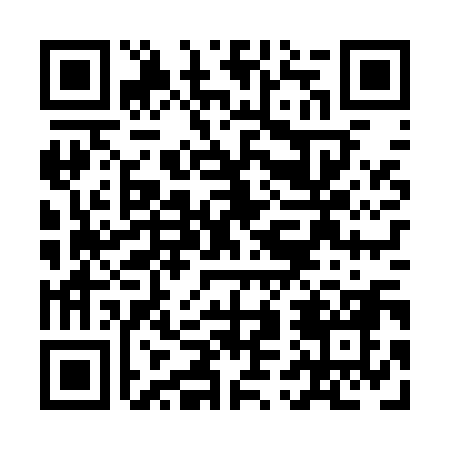 Prayer times for Barrys Corner, Nova Scotia, CanadaWed 1 May 2024 - Fri 31 May 2024High Latitude Method: Angle Based RulePrayer Calculation Method: Islamic Society of North AmericaAsar Calculation Method: HanafiPrayer times provided by https://www.salahtimes.comDateDayFajrSunriseDhuhrAsrMaghribIsha1Wed4:356:081:156:158:239:562Thu4:336:061:156:158:249:583Fri4:316:051:156:168:259:594Sat4:296:041:156:178:2610:015Sun4:276:021:156:188:2810:036Mon4:256:011:146:188:2910:057Tue4:236:001:146:198:3010:068Wed4:225:581:146:208:3110:089Thu4:205:571:146:208:3210:1010Fri4:185:561:146:218:3310:1111Sat4:165:551:146:228:3510:1312Sun4:155:531:146:228:3610:1513Mon4:135:521:146:238:3710:1614Tue4:115:511:146:248:3810:1815Wed4:105:501:146:248:3910:2016Thu4:085:491:146:258:4010:2117Fri4:065:481:146:268:4110:2318Sat4:055:471:146:268:4210:2519Sun4:035:461:146:278:4410:2620Mon4:025:451:146:288:4510:2821Tue4:005:441:156:288:4610:3022Wed3:595:431:156:298:4710:3123Thu3:585:421:156:298:4810:3324Fri3:565:411:156:308:4910:3425Sat3:555:411:156:318:5010:3626Sun3:545:401:156:318:5110:3727Mon3:525:391:156:328:5110:3928Tue3:515:391:156:328:5210:4029Wed3:505:381:156:338:5310:4130Thu3:495:371:166:338:5410:4331Fri3:485:371:166:348:5510:44